SEQUÊNCIA DE ARTE 05/07 A 09/07/2021.Atividade de Artes: Cores Neutras (Luz e Contraste)Queridos alunos leiam com atenção o texto abaixo, copie o que são cores Neutras e realize com criatividade a atividade prática.Em continuação ao nosso estudo sobre as cores e o Círculo Cromático, nesta semana vamos conhecer uma pouco sobre as cores Neutras.O que são Cores neutras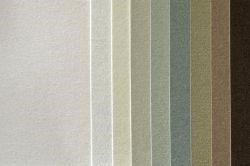 			As cores neutras são formadas basicamente pelo preto, branco e cinza. São caracterizadas por apresentar pouco reflexo, energia e baixa intensidade. Diferente das cores quentes e cores frias, elas não transmitem nenhum tipo de sensação. 			Também podem ser consideradas como cores neutras os subtons de outras cores, afetadas pela mistura entre o branco e o preto, formando assim tonalidades mais claras. As mais comuns são: bege e marrom. Normalmente, as cores neutras costumam ser utilizadas como complemento das demais cores. Entre as principais características das cores neutras está o fato de possuírem baixa intensidade, reflexo e energia.  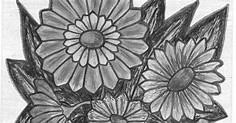 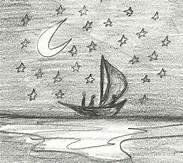 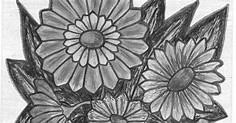 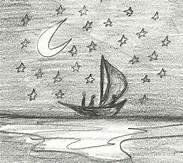 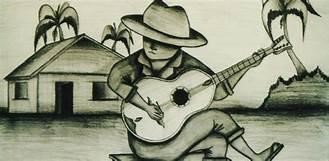 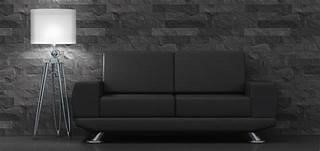 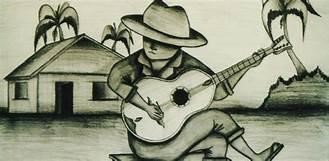 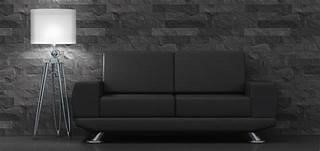 Atividade prática: Faça uma margem no caderno ou na folha (com 2 cm de largura) Desenhe uma paisagem e pinte somente com cores neutras. No espaço da margem realize uma moldura colorida (com o desenho que preferir).Ao final, observe o desenho e analise as sensações que as cores transmitem. LEVAR ATIVIDADE NA ESCOLA PARA QUE POSSA SER AVALIADA.  ENVIAR A FOTO OU VÍDEO DA ATIVIDADE PARA A PROFESSORA PELO WHATSAPP 998234122Escola Municipal de Educação Básica Augustinho Marcon.Catanduvas, julho de 2021.Diretora: Tatiana Bittencourt Menegat.Assessora Técnica Pedagógica: Maristela Apª. Borella Baraúna.Assessora Técnica Administrativa: Margarete Petter Dutra.Professora: MARLI MONTEIRO DE FREITAS.Aluno(a):......................................................................... Turma:  5º ano.